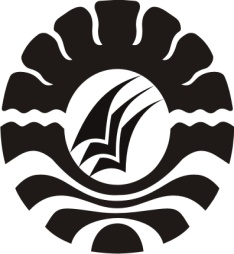 PENERAPAN MEDIA AUDIO VISUAL PADA MATA PELAJARAN PKNDALAMMENINGKATKAN HASIL BELAJAR  SISWA KELAS V SDNBONTORAMBA KOTA MAKASSARSKRIPSIDiajukan untuk Memenuhi Sebagian Persyaratan Guna Memperoleh Gelar SarjanaPendidikan Pada Program Studi Pendidikan Guru Sekolah Dasar StrataSatu Fakultas Ilmu Pendidikan Universitas Negeri MakassarOleh:DEDI KAHARNIM 1247042159PROGRAM STUDI PENDIDIKAN GURU SEKOLAH DASARFAKULTAS ILMU PENDIDIKANUNIVERSITAS NEGERI MAKASSAR2016KEMENTERIAN RISET, TEKNOLOGI, DAN PENDIDIKAN TINGGI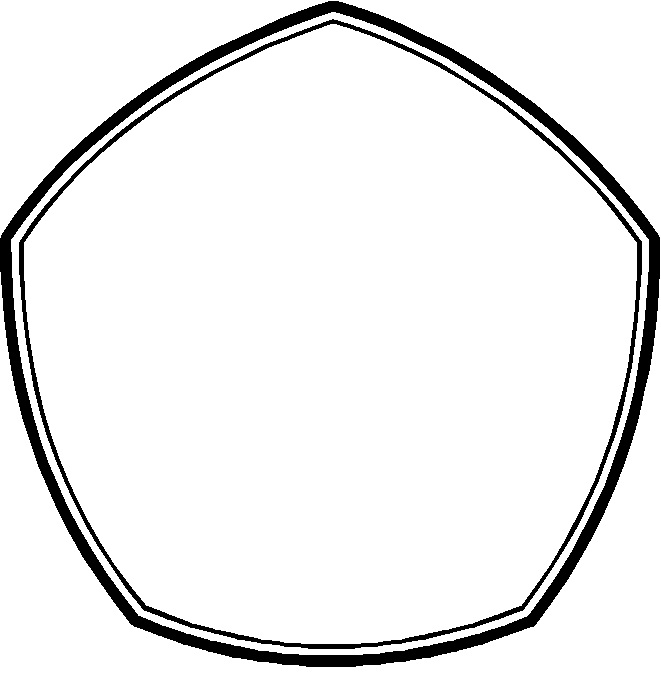 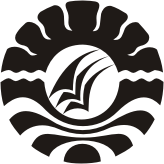 UNIVERSITAS NEGERI MAKASSARFAKULTAS ILMU PENDIDIKANPROGRAM STUDI PENDIDIKAN GURU SEKOLAH DASARAlamat: 1. Kampus IV UNM Tidung Jl. Tamalate Itidung makassar,Telepon/fax: 0411 883076-0411 884457Laman: www.unm.ac.idPERSETUJUAN PEMBIMBINGSkripsi dengan judul “Penerapan Media Audio Visual Pada Mata Pelajaran Pkn Dalam Meningkatkan Hasil Belajar Siswa Kelas V SDN Bontoramba Kota Makassar”.Atas Nama:Nama		: Dedi KaharNim		: 1247042159Program Studi	: Pendidikan Guru Sekolah DasarFakultas	: Ilmu PendidikanSetelah diperiksa dan diteliti, naskah skripsi telah memenuhi syarat untuk diujikan.                                                                                              Makassar,   juni 2016        Pembimbing I					         Pembimbing IIDr. Suarlin, S.Pd., M.Si		                        Dr. Wahira, S.Pd.,M.PdNIP.19700407 200604 1 0021	 		NIP. 19700212 2005012001Disahkan Oleh:An. Ketua Program Studi PGSDKetua UPP PGSD MakassarDra. Hj. Rosdiah Salam., M.Pd       NIP. 19620310 198703 2 002PERNYATAAN KEASLIAN SKRIPSISaya yang bertandatangan di bawah ini:Nama			:  Dedi KaharNim			:  124 704 2159Program Studi		:  Pendidikan Guru Sekolah DasarJudul Skripsi	 : Penerapan Media Audio Visual Pada Mata Pelajaran Pkn    Dalam Meningkatkan Hasil Belajar Siswa Kelas V SDN Bontoramba Kota MakassarMenyatakan dengan sebenarnya bahwa skripsi yang saya tulis ini benar merupakan karya sendiri dan bukan merupakan pengambilalihan tulisan atau pikiran orang lain yang saya akui sebagai hasil tulisan atau pikiran sendiri.Apabila dikemudian hari terbukti atau dapat dibuktikan bahwa skripsi ini hasil jiblakan, maka saya bersedia menerima sanksi atas perbuatan tersebut sesuai dengan ketentuan yang berlaku.                    Makassar,    Juli 2016Yang Membuat Pernyataan,Dedi KaharNIM. 124 704 2159MOTO Butuh kesabaran penuh dalam menghadapi segala macam masalah dan rintangan dalam menggapai cita-cita dan yakin dengan janji Allah SWT bahwa sesungguhnya sesudah kesulitan itu ada kemudahan(QS. Al-Insyirah: 5-6)Dengan segala kerendahan hatiKuperuntukkan karya sederhana ini kepada Almamater, Bangsa dan Agamaku serta untuk ayahanda, ibunda, dan saudara-saudariku tercinta serta keluarga dan sahabat-sahabatku yang senangtiasa mendo’akan dan memberikanmotivasi demi kesuksesankuABSTRAKDedi Kahar. 2016. Penerapan Media Audio Visual Pada Mata Pelajaran PKn Dalam Meningkatkan Hasil Belajar Siswa Kelas V SDN Bontoramba Kota Makassar. Skripsi Dibimbing oleh Dr. Suarlin,S.Pd., M.Si dan Dr. Wahira, S.Pd., M.Pd. Program Studi Pendidikan Guru Sekolah Dasar Fakultas Ilmu Pendidikan Universitas Negeri Makassar.Permasalahan penelitian ini adalah rendahnya hasil belajarPKnsiswa  kelas V SDN BontorambaKota Makassar. Rumusan masalah dalam penelitian ini adalah bagaimanakah proses penerapan Media Audio Visual dalam aktivitas belajar pendidikan Kewarganegaraan pada siswa kelas V SDN Bontoramba Kota Makassar?.Tujuan penelitian ini adalah untuk mengetahui penerapan Media Audio Visual dalam Aktivitas belajar pendidikan kewarganegaraan pada siswa kelas V SDN Bontoramba Kota Makassar.Pendekatan yang digunakan dalam penelitian ini adalah kualitatif dengan jenis penelitian ini adalah Penelitian Tindakan Kelas (PTK) yang bersiklus yaitu meliputi perencanaan, pelaksanaan/tindakan, observasi, dan refleksi. Subjek penelitian adalah guru dan siswa kelasV SDN Bontoramba Kota Makassar dengan jumlah siswa38 orang terdiri dari 20 laki-laki dan 18 perempuan. Teknik pengumpulan data yang digunakan adalah observasi, tes dan dokumentasi.Teknik analisis data yang digunakan adalah teknik analisis data kualitatif deskriptif dan kuantitatif dengan tahapan mereduksi data, menyajikan data, menarik kesimpulan, dan verifikasi data. Hasil penelitian menunjukkan bahwa ada peningkatan dalam pembelajaran, baik pada aktivitas guru maupunsiswa.Hasil penelitian menunjukkan bahwa aktivitas guru pada siklus I masih menunjukkan kategori cukupdan siklus II meningkat dengan kategori baik. Demikian pula aktivitas siswa pada siklus I berada pada kategori kurang dan pada siklus II meningkat menjadi sangat baik. Hal tersebut di buktikan dengan meningkatnya hasil belajar siswa dalam pembelajaran PKn dari kategori kurang pada siklus I menjadi kategori sangat baik di pada siklus II.Dengan demikian penerapan Media Audio Visual pada mata pelajaran PKn dapat meningkatkan hasil belajar pada mata pelajaran PKn di kelas V SDN Bontoramba Kota Makassar.PRAKATAPuji dan syukur penulis panjatkan kehadirat Allah SWT atas limpahan rahmat, hidayat dan kasih sayang-Nya, sehingga skripsi yang berjudul “penerapan Media Audio Visual pada mata pelajaran PKn dalam meningkatkan hasil belajar siswa kelas V SDN Bontoramba Kota Makassar” dapat diselesaikan sesuai dengan waktu yang direncanakan. Shalawat dan salam tetap tercurahkan kepada junjungan Nabi Muhammad SAW sebagai rahmatan lil alamin.Penulisan skripsi ini merupakan salah satu syarat untuk menyelesaikan studi dan mendapat gelar Sarjana Pendidikan (S.Pd) pada Program Studi Pendidikan Guru Sekolah Dasar Fakultas Ilmu Pendidikan Universitas Negeri Makassar. Penulis menyadari bahwa dalam proses penulisan skripsi ini banyak mengalami kendala, namun berkat bantuan, bimbingan, kerjasama dari berbagai pihak dan berkah dari Allah SWT sehingga kendala-kendala yang dihadapi tersebut dapat diatasi. Untuk itu penulis menyampaikan ucapan terima kasih kepada Dr. Suarlin., S.Pd., M.Si sebagai pembimbing I dan Dr. Wahira., S.Pd., M.Pd sebagai pembimbing II yang telah  sabar, dan tulus, ikhlas meluangkan waktu, tenaga, dan pikiran untuk memberikan bimbingan, arahan, dan saran-saran yang berharga kepada penulis selama menyusun skripsi. Teristimewa kepada Ayahanda tercinta Ibunda Tercinta yang selalu mendukung dalam doa dan memberikan semangat serta dorongan hingga selesainya penulisan skripsi ini.Pada kesempatan ini penulis juga menyampaikan ucapan terima kasih kepada:Prof. Dr. H. Husain Syam, M.TP selaku Rektor Universitas Negeri Makassar yang telah memberikan peluang mengikuti proses perkuliahan pada Program Studi Pendidikan Guru Sekolah Dasar Fakultas Ilmu Pendidikan Universitas Negeri Makassar.Dr. Abdullah Sinring, M.Pd. selaku Dekan FIP UNM; Dr. Abdul Saman, M.Si. Kons sebagai Pembantu Dekan I; Drs. Muslimin, M.Ed sebagai Pembantu Dekan II; Dr. Pattaufi, S.Pd, M.Si sebagai Pembantu Dekan III,  Dr. Parwoto, M.Pd sebagai Pembantu Dekan IV, yang telah memberikan pelayanan akademik, administrasi dan kemahasiswaan selama proses pendidikan dan penyelesaian studi.Ahmad Syawaluddin, S.Kom., M.Pd dan Muh. Irfan, S.Pd, M.Pd. selaku Ketua dan Sekretaris  Prodi PGSD yang telah mengizinkan, memberikan kesempatan kepada penulis untuk melaksanakan penelitian dan menyiapkan sarana dan prasarana yang dibutuhkan selama menempuh pendidikan Program Studi PGSD FIP UNM.Dra. Hj. Rosdiah Salam., M. Pd selaku Ketua UPP PGSD Makassar yang dengan sabar, mengajar, memberikan dukungan, arahan, motivasi, dan semangat kepada penulis selama menempuh pendidikan di Program S1.Bapak/Ibu Dosen dan segenap staf UPP PGSD Makassar FIP UNM yang telah memberikan bekal ilmu pengetahuan sehingga penulis dapat melaksanakan penelitian dan menyelesaikan studi dengan baik.Eko Dahlyawati, S.Pd dan Sasrianti, S.Pd. selaku kepala sekolah dan guru kelas V SDN Bontoramba Kota Mkassar yang telah banyak membantu kelancaran dalam pelaksanaan penelitian.Ayahanda dan Ibunda yang telah merawat dan membesarkanku, mencurahkan segala dukungan materil, memberikan motivasi, dukungan, dan doa yang tiada hentinya dan tak terbalas selama perkuliahan hingga penyelesaian skripsi ini.Staf tata usaha dalam lingkup UPP PGSD FIP UNM yang telah memberikan layanan administrasi sehingga perkuliahan dan penyusunan skripsi berjalan dengan lancarRekan mahasiswa PGSD Makassar angkatan 2012 khususnya Kelas M1.10yang telah banyak membantu memberikan semangat, dukungan, motivasi, serta kebersamaan selama penulisan skripsi iniSemua pihak yang tidak dapat disebutkan satu persatu yang telah membantu penyelesaian skripsi ini.Semoga semua kebaikan yang telah diberikan oleh Bapak dan Ibu serta semua pihak yang telah membantu dalam skripsi ini, penulis mendoakan semoga mendapat balasan yang berlipat ganda dan menjadi amal sholeh di hadapanAllah SWT.Terakhir penulis menyadari bahwa skripsi ini masih banyak memiliki kekuranga, sehingga dengan segala kerendadan hati penulis mengharapkan saran dan kritik yang bersifat membangun demi kesempurnaan skripsi ini.Semoga skripsi ini dapat bermanfaat bagi kita semua.Amin.Makassar,   Juli 2016PenulisDedi Kahar1247042159DAFTAR ISI										HalamanHALAMAN JUDUL 	iPERSETUJUAN PEMBIMBING	iiPERNYATAAN KEASLIAN SKRIPSI  	iiiMOTTO DAN PERUNTUKAN	ivABSTRAK	vPRAKATA	viDAFTAR ISI	xiDAFTAR TABEL	xiiDAFTAR GAMBAR	xiiiDAFTAR LAMPIRAN	xivBAB I PENDAHULUANLatar Belakang Masalah	1Rumusan Masalah	4Tujuan Penelitian	5Manfaat Hasil Penelitian	5BAB II KAJIAN PUSTAKA KERANGKA PIKIR DANHIPOTESIS TINDAKANKajian Pustaka	8Media Pengajaran	8Hasil Belajar	21Pembelajaran PKn di Sekolah Dasar	27Kerangka Pikir	29Hipotesis Tindakan	31BAB III METODE PENELITIANPendekatan dan Jenis Penelitian	32Fokus Penelitian	34Setting dan Subjek Penelitian	34Rancangan Tindakan	35Teknik Pengumpulan Data	40Teknik Analisis Data dan Indikator Keberhasilan	41BAB IV HASIL PENELITIAN DAN PEMBAHASANHasil Penelitian	44Pembahasan 	62BAB V KESIMPULAN DAN SARANKesimpulan	65Saran 	66DAFTAR PUSTAKA	67LAMPIRAN	69DOKUMENTASI PENELITIAN						        142RIWAYAT HIDUPDAFTAR TABELNomor				Judul					HalamanTabel 3.1   Indikator Keberhasilan Keterlaksanaan Pembelajaran            43Table 3.2   Indikator Keberhasilan Hasil Belajar Siswa                            43Table 4.1   Frekuensi dan Persentase Nilai Siklus I                                          52Table 4.2  Frekuensidan Persentase Nilai Siklus II                                           61 DAFTAR GAMBARNomor				Judul					Halaman 1		Skema Kerangka Pikir				  30 2		Alur Penelitian Tindakan Kelas (PTK)		  36DAFTAR LAMPIRANNomor				Judul					HalamanRencana Pelaksanaan Pembelajaran Siklus I Pertemuan I	69Lembar Kerja Siswa Pertemuan I Siklus I	73Observasi Aktivitas Mengajar Guru Pertemuan I Siklus I	74Observasi Aktivitas Belajar Siswa Pertemuan I Siklus I	78Rencana Pelaksanaan Pembelajaran Siklus I Pertemuan II	82Lembar Kerja SiswaSiklus I Pertemuan II	86Tes Evaluasi Siklus I	87Kunci Jawaban	88Rubrik/Penskoran Tes Akhir Siklus I	89Observasi Aktivitas Mengajar Guru Pertemuan I Siklus II	91Observasi Aktivitas Belajar Siswa Pertemuan I Siklus II	96Rencana Pelaksanaan Pembelajaran Siklus II Pertemuan I	100Lembar Kerja Siswa Pertemuan I Siklus II	104Observasi Aktivitas Mengajar Guru Pertemuan I Siklus II	105Observasi Aktivitas Belajar Siswa Pertemuan I Siklus II	109Rencana Pelaksanaan Pembelajaran Siklus II Pertemuan II	113Lembar Kerja SiswaSiklus II Pertemuan II	117Tes Evaluasi Siklus II	118Kunci Jawaban	119Rubrik/Penskoran Tes Akhir Siklus II	120Observasi Aktivitas Mengajar Guru Pertemuan II Siklus II	123Observasi Aktivitas Belajar Siswa Pertemuan II Siklus II	128Data Nilai Perolehan Hasil Tes Siklus  I	132Data Deskriftif Prekuensi Nilai Tes Hasil Belajar Siswa Siklus I	135Data Nilai Perolehan Hasil Tes Siklus  II	136Data Deskriftif Prekuensi Nilai Tes Hasil Belajar Siswa Siklus II	139Rekapitulasi Nilai Tes Hasil Belajar Siswa Siklus I & II	140Surat Izin Penelitian dari Universitas Negeri Makassar	Surat Rekomendasi Penelitian Dari Permodalan	Surat Rekomendasi Penelitian DariWali KotaSurat Rekomendasi Penelitian Dari Dinas Pendidikan Kota Makassar	Surat Keterangan Telah Melaksanakan PenelitianDaftar Riwayat hidup	